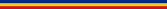 DECIZIEnr.	_	din_	_ 2022Cu privire la crearea Serviciului social„Centrul maternal de plasament pentru cuplul mamă-copil” pe lângă Direcția generală pentru protecția drepturilor copilului, aprobarea Regulamentului privind organizarea și funcționarea, a statului de personal și organigrameiAvând în vedere nota informativă prezentată de Direcția generală pentru protecția drepturilor copilului nr. _ din 27.09.2022, în scopul diversificării tipurilor de servicii sociale prestate, asigurării protecției mamelor cu copii aflate în dificultate și prevenirii instituționalizării copiilor, în conformitate cu Legea nr. 338/1994 „Privind drepturile copiilor”, Legea nr. 140/2013 „Privind protecția specială a copiilor aflați în situații de risc și a copiilor separați de părinți”, Legea nr. 123/2010 „Cu privire la serviciile sociale”, decizia Consiliului Municipal Chișinău nr. 7/1 din 21 iunie 2022 „Cu privire la aprobarea Memorandumului de Înțelegere  între Municipiul Chișinău și UNICEF Moldova în acordarea asistenței tehnice pentru realizarea drepturilor copiilor și adolescenților în municipiul Chișinău”, deciziei Consiliului Municipal Chișinău nr. 11/18 din 16.07.2020 „Cu privire la aprobarea Strategiei municipale pentru protecția drepturilor copilului 2020-2025, deciziei Consiliului Municipal Chișinău nr. 13/7 din 16.12.2021 „Despre aprobarea Planului de acșiuni pentru anii 2022-2025 privind implementarea Strategiei municipale pentru protecția drepturilor copilului pe anii 2020-2025, Hotărârea de Guvern nr. 270/2014 „Cu privire la aprobarea Instrucţiunilor privind mecanismul intersectorial de cooperare pentru identificarea, evaluarea, referirea, asistenţa şi monitorizarea copiilor victime şi potenţiale victime ale violenţei, neglijării, exploatării şi traficului”, Hotărârea Guvernului nr.1019/2008 „Pentru aprobarea Standardelor minime de calitate privind serviciile sociale prestate în cadrul centrelor maternale”, art.6 alin. (2) pct.2) lit. b) și c), art.10 alin. (3) din Legea nr. 136/2016 „Privind statutul municipiului Chișinău”, art. 14 alin. (2) lit. h), p1) și y), art.19 alin. (3) din Legea nr. 436/2006 „Privind administrația publică locală”, Consiliul municipal Chișinău DECIDE:Se aprobă:Crearea Serviciului social „Centrul maternal de plasament pentru cuplul mamă-copil”, pe lângă Direcția generală pentru protecția drepturilor copilului, cu sediul: mun. Chișinău, str. Grenoble, 163/5.Regulamentul privind organizarea și funcționarea Serviciului  social „Centrul maternal de plasament pentru cuplul mamă-copil” de pe lângă Direcția generală pentru protecția drepturilor copilului, conform anexei nr. 1;Statul de personal ale Serviciului social „Centrul maternal de plasament pentru cuplul mamă-copil ”, conform anexei nr.2.Organigrama Serviciului social „Centrul maternal de plasament pentru cuplul mamă-copil”, conform anexei nr.3.Cheltuielile ce țin de întreținerea și funcționarea Serviciului social „Centrul maternal de plasament pentru cuplul mamă-copil” în perioada 01.11.2022 – 31.08.2023 vor fi efectuate din contul mijloacelor proiectului de asistență tehnică, iar începând cu 01.09.2023 – din contul bugetului municipal Chișinău.Direcția generală pentru protecția drepturilor copilului la elaborarea propunerii de buget pentru anul 2023 și fiecare an următor va asigura includerea cheltuielilor necesare pentru întreținerea Serviciului social „Centrul maternal pentru cuplul mamă-copil”, care rezultă din prezenta decizie. Direcția relații publice și buget civil va aduce la cunoștința populației, prin intermediul mass-media, prevederile prezentei decizii.Viceprimarul de ramură al municipiului Chișinău va asigura controlul executării prevederilor prezentei decizii.PREȘEDINTE DE ȘEDINȚĂSECRETAR INTERIMAR AL CONSILIULUI	Adrian TALMACI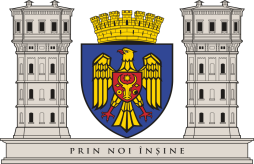 CONSILIUL MUNICIPAL CHIȘINĂU